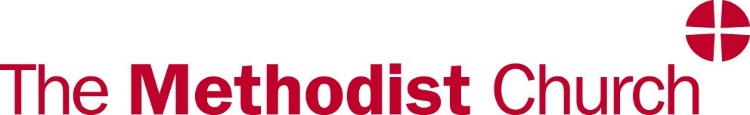 Darlington DistrictPastoral WorkerThe Darlington Synod Co-ordinating Group for Chinese Mission is seeking to recruit enthusiastic Pastoral Worker to develop mission and ministry in the North East Region of England. 
Working areas will cover Durham, Newcastle and Middlesbrough  
For further information and an application pack, please contact:Administrator: TC LUK, Tel: 07486 955647     Email: tcluk2@hotmail.com Job Title : Pastoral WorkerPastoral Worker: £23,732.80 per annum.  Fixed term Post for 1 year although may be extended.
40 hours per week
Will be based primarily in DurhamRequirements:1. Current and active member of Christian Church or Community 2. Be educated to GCSE level or above or its equivalent3. Has previous experience in a mission role within the Christian Church4. Holding a recognised biblical, theological or practical mission qualification5. Must be competent in English & Mandarin and Cantonese6. Has experience in pastoral work, congregational development or discipleship training.7. Able to relate effectively to the Chinese culture of Hong Kong and the mainland8. Able to use Microsoft Word, Power Point, and Excel9. Able to communicate effectively in writing and verbally in both English and Chinese10. Able to motive self and others11. Able to present a strong Christian example12. Willingness to understand and engage with Methodism and be subject to its discipline13. Satisfactory Enhanced Disclosure from the Disclosure & Barring Service14. Ability to travel independently, within the Darlington and Newcastle districts15. Able to lead Worship and able to preach. Closing date for application: 14th March 2022